                                              Ярославская область                                                                                                                  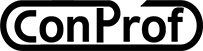        Ярославский район, р. п. Лесная Поляна, д.41                                            E-mail:info@conprof.ru   Тел: +7 (4852) 68-24-57                                                                                                          	Опросный лист сварные сита1.Типы сит:	* L - длина по внутренней стороне крюков! Необходимо принимать во внимание, что к общей длине сита добавится 2-ве толщины стального листа и один диаметр провода. 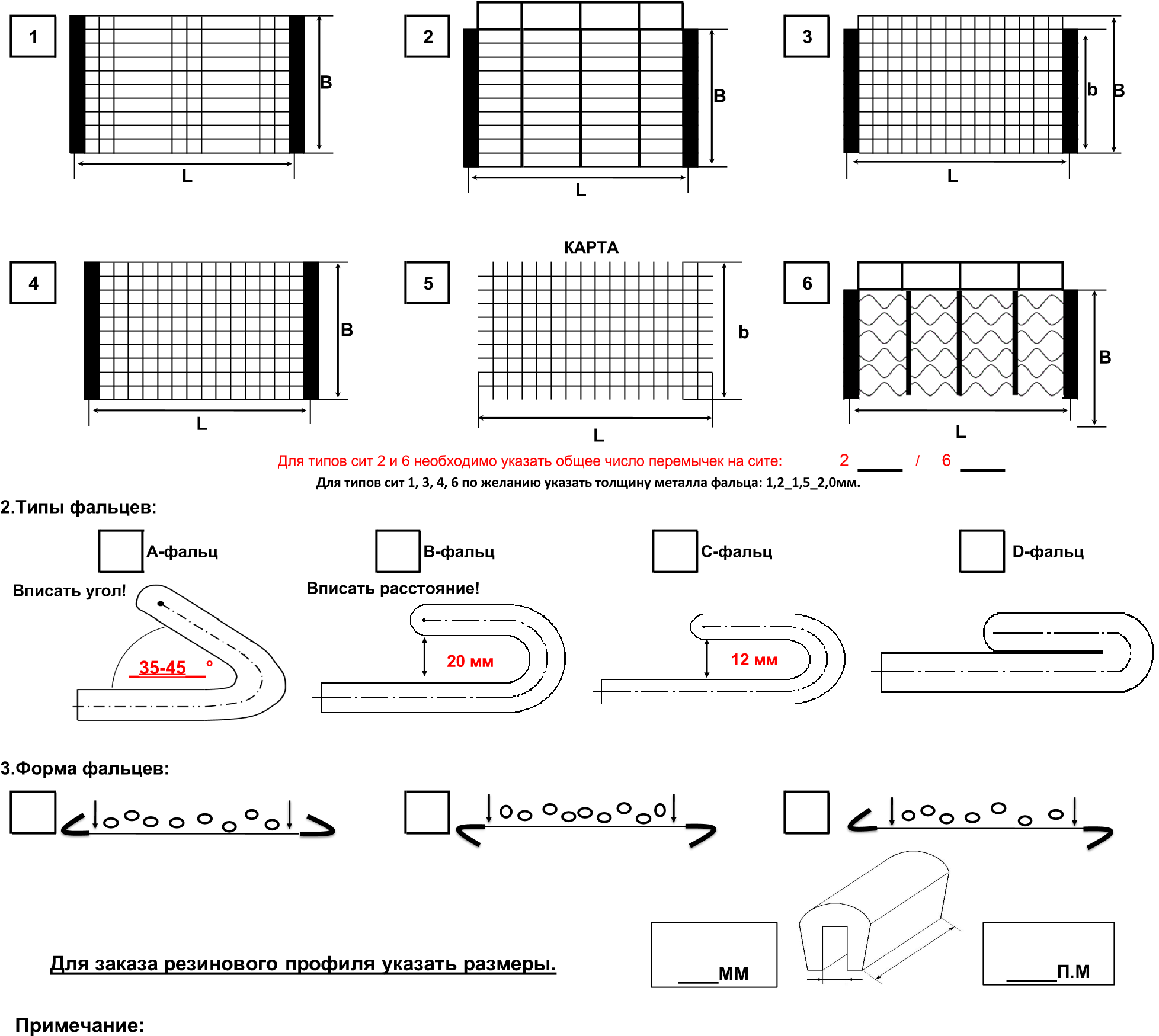 Заказчик:Тип ситаДлинна сита, L - мм, Spi/SpaШирина сита, B - мм, GlДлина фальца, b - мм, FlЯчейка, w-ммПроволока, d-ммКоличество, шт